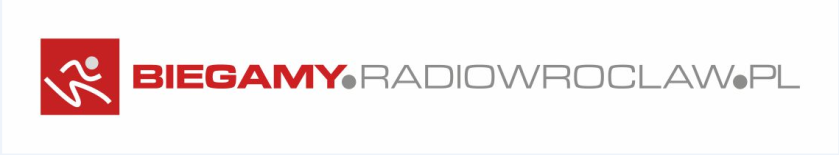 „Bieg na pożegnanie lata" Radia Wrocław w Parku Wschodnim, 4 września 2022Oświadczenie o uczestnictwie w biegu…………………………………………………………………………………………………………………(imię i nazwisko składającego oświadczenie)………………………………………………………………………………………………………………….(adres zamieszkania, nr telefonu kontaktowego)………………………………………………………………………………...........................................(data urodzenia)Niniejszym oświadczam, że jestem zdolny(a) do udziału w organizowanym przez Radio Wrocław S.A. biegu o nazwie „Dzieci nadają rytm”, organizowanym we Wrocławiu, w dniu 4 września 2022 oraz, że nie ma jakichkolwiek przeciwwskazań, w szczególności zdrowotnych, dla mojego czynnego uczestnictwa w biegu. Jednocześnie oświadczam, że wyrażam zgodę na czynny udział w biegu niepełnoletniego........................................................................................................, który jest pod moją opieką i ponoszę za niego pełną odpowiedzialność, w związku z jego udziałem w biegu i że również nie ma jakichkolwiek przeciwwskazań, w szczególności zdrowotnych, dla jego czynnego uczestnictwa w biegu.Oświadczam, że zapoznałem(łam) się z zapisami regulaminu biegu i w pełni je akceptuję, oraz oświadczam, że biorę udział w biegu na własną odpowiedzialność. Wyrażam zgodę na przetwarzanie moich danych osobowych, w związku z udziałem w biegu, w celach klasyfikacji - weryfikacji i umieszczenia w komunikacie końcowym, wydawanym przez Organizatora po zakończeniu Biegu.Wyrażam zgodę na publikowanie mojego wizerunku w celach relacji z biegu i jego promocji na wszelkich nośnikach multimedialnych, w Internecie, prasie, telewizji oraz na nośnikach reklamowych innego typu.				......................................................................data i czytelny podpis składającego oświadczenie